Техническая спецификацияИнформационная табличкаТабличка в а/м Тойота ХаесРазмер:  ширина 30 см., высота 22 см                                                                                        Материал: вспененный поливинилхлорид, цветная печать с матовой ламинацией,                      Кармашек для вкладки таблички с ФИО.                                                                      Крепление: шурупы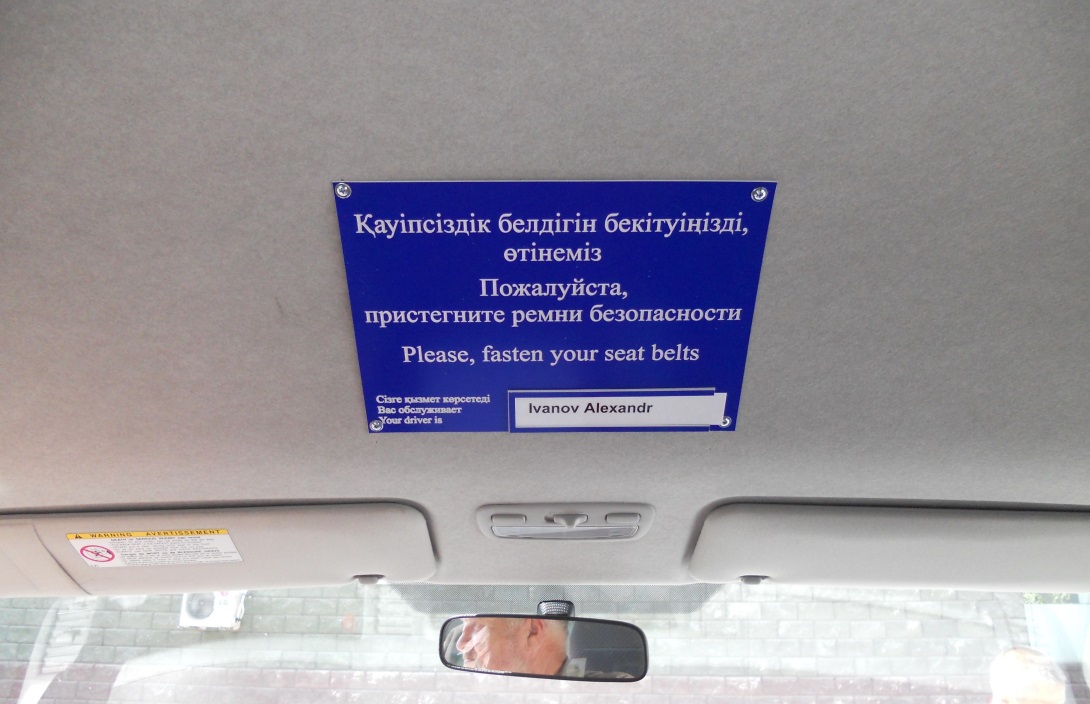 Образцы без  акта приема передачи товара не принимаютсяОбязательное предоставление технической спецификации и образца до окончания срока предоставления ценовых предложений